                                                                                                                                            PROIECT nr. 28DECIZIE nr.    /din......august 2023În scopul asigurării unui grad sporit de protecție a localității, terenurilor agricole și a infraastructurii, luînd în considerațieimportanța ameliorării suprafețelor terenurilor împădurite, ca măsură esențială de prevenire a alunecărilor de teren;Ținând cont de prevederile Programului de activitate a Guvernului, aprobat prin Hotărîrea Parlamentului nr. 88/2021 prin care a fost stabilit obietivul de mărire a suprafețelor acoperite cu vegetație forestieră până la 15% din suprafața țării până în anul 2030, astfel fiind stabilită o țintă de cel puțin 100 mii ha, Regulamentului privind efectuarea lucrărilor de împădurire a terenurilor degradate proprietate publică a unității administrativ teritoriale și a terenurilor degradate proprietate privată, aprobat prin Hotărârea de Guvern nr. 1186/2016, în scopul implementării Legii nr. 1041/2000 pentru ameliorarea prin împădurire a terenurilor degradate, Legea nr. 523/20007 privind administarrea și deetatizare proprietății publuce art. 10 al Codului Funciar  nr. 828/1991, art 101 , 14, alin.(2), lit. b) al Legii nr.436/2006 privind administrația publică locală, cu completările și modificările ulterioare, Consiliu orășenesc,                                                            DECIDE:Se propune spre ameliorare prin împădurire, cu păstrarea drepturilor de proprietate a Unității administrative teritoriale or. Anenii Noi, următoarele contururi conform Listei terenurilor pentru împădurire/reîmpăurire/reabilitare, amplasate în cadrul conturilor cadastrale:Suprafețe cu modul de folosință păduri, conturul 268 cu suprafața 11,44 ha, conturul 277 cu suprafața de 4,93 ha, conturul 221 cu suprafața de  7,27 ha;Suprafețe cu modul de folosință  pășuni pure, conturul de 381 cu suprafașa de 8,37 ha, bonitatea de 13;Suprafețe cu modul de folosință pășuni ameliorate, conturul  416 cu suprafașa de 8,84 ha;Terenurile propuse spre ameliorare, cu suprafața totală de40,85 ha se transmit spre împădurire cu păstrarea drepturilor de proprietate a UAT Anenii Noi către Ocolul silvic Anenii Noi.Prezenta decizie se aduce la cunoştinţă publică prin plasarea în Registrul de Stat al Actelor Locale, pe pag web şi panoul informativ al instituţiei. Prezenta decizie, poate fi notificată autorității publice emitente de Oficiului Teritorial Căușeni al Cancelariei de Stat în termen de 30 de zile de la data includerii actului în Registrul de stat al actelor locale.Prezenta decizie, poate fi contestată de persoana interesată, prin intermediul Judecătoriei Anenii Noi, sediul Central (or. Anenii Noi, str. Marțișor nr. 15), în termen de 30 de zile de la comunicare. Controlul asupra executării prezentei decizii se atribuie dlui Maţarin A., primar.Președintele ședinței:                Contrasemnează: Secretara Consiliului orășenesc                                                       Rodica MelnicCONSILIUL ORĂŞENESCANENII NOI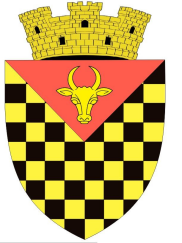             ГОРОДСКОЙ СОВЕТ                 АНЕНИЙ НОЙMD 6501 or. Anenii Noi, str. Suvorov, 6 tel/fax 026522108, consiliulorasenesc@gmail.comMD 6501, г.Анений Ной, ул.Суворов, 6 тел/факс 026522108,consiliulorasenesc@gmail.comMD 6501, г.Анений Ной, ул.Суворов, 6 тел/факс 026522108,consiliulorasenesc@gmail.comCu privire la efectuarea lucrărilor de împădurire/reimpădurire/reabilitare